Profesionālo kvalifikāciju apliecinošā dokumenta sērija ____________ Nr._____________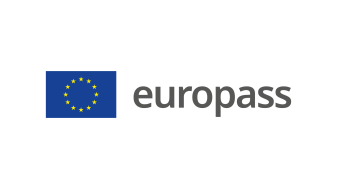 Pielikums profesionālo kvalifikāciju apliecinošam dokumentam(*) Latvija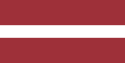 1. Profesionālo kvalifikāciju apliecinošā dokumenta nosaukums(1) Atestāts par arodizglītību Profesionālās kvalifikācijas apliecībaProfesionālā kvalifikācija: Namu apsaimniekošanas meistars(1) oriģinālvalodā2. Profesionālo kvalifikāciju apliecinošā dokumenta nosaukuma tulkojums(2) A certificate of vocational basic education A vocational qualification certificateVocational qualification: Building caretaker **(2) Ja nepieciešams. Šim tulkojumam nav juridiska statusa.3. Kompetenču raksturojumsNamu apsaimniekošanas meistars sadarbībā ar namu pārzini, namu pārvaldnieku vai nekustamā īpašuma pārvaldnieku veic ēku un citu būvju un pieguļošās teritorijas vides objektu fiziskās saglabāšanas un avārijas situāciju lokalizēšanas darbus.Apguvis kompetences šādu profesionālo pienākumu un uzdevumu veikšanai:3.1. Ēku un citu būvju vizuālā pārbaude:  novērtēt ēku un citu būvju konstrukciju elementus;  novērtēt inženierkomunikāciju tehnisko stāvokli; novērtēt pieguļošās teritorijas būvelementu bojājumus;  reģistrēt mēraparātu rādījumus, normatīvu darbību/ mēraparātu darbības parametrus;  sagatavot apsekošanas atskaiti;  apkopot vizuālās pārbaudes rezultātus. 3.2. Ēku un citu būvju vizuālā apsekošana avārijas situācijā:  reaģēt uz avārijas izsaukumu;  novērtēt avārijas lokalizācijas iespējas;  fiksēt avārijas situācijas stāvokli;  lokalizēt inženierkomunikāciju avārijas situāciju;  norobežot avārijas vietu, atbilstoši normatīvajām prasībām;  ziņot par avārijas vietu un raksturu pēc avārijas novēršanas. 3.3. Ēku un citu būvju konstrukciju tehniskā stāvokļa uzturēšana:  izvēlēties konstrukciju atjaunošanas tehnoloģiju;  piedalīties konstrukciju tehniskā stāvokļa uzturēšanas darba izpildes grafiku sastādīšanas un aprakstu    izstrādes darbā;  veikt vienkāršus iekšdarbu remontus;  veikt vienkāršus ārdarbu remontus;  izbūvēt vienkāršotus jaunus labiekārtojuma elementus; organizēt darba vietu. 3.4. Inženierkomunikāciju, vājstrāvas sistēmu tehniskā uzturēšana:  izvēlēties inženierkomunikāciju un vājstrāvas sistēmas atjaunošanas tehnoloģiju;  piedalīties inženierkomunikāciju un vājstrāvas sistēmas atjaunošanas darbos;  izpildīt iekārtu un ierīču kārtējās tehniskās apkopes darbības;  veikt vienkāršotus inženiertehniskos darbus;  uzraudzīt vājstrāvas sistēmas;  uzraudzīt enerģijas patēriņu. 3.5. Pieguļošās teritorijas būvelementu tehniskā uzturēšana:  noteikt būvelementu atjaunošanas tehnoloģiju;  piedalīties būvelementu atjaunošanas darbu un izmantojamo materiālu apraksta sastādīšanā;  veikt vienkāršotus ceļu un ietvju atjaunošanas darbus;  veikt vienkāršotu vides būvelementu atjaunošanas un izbūves darbus;  veikt ārējo inženierkomunikāciju uzturēšanas un atjaunošanas darbus;  norobežot bīstamo teritoriju pieejamību. 3.6. Tehniskās uzturēšanas plānošana un dokumentēšana:  piedalīties tehniskās uzturēšanas darba plānošanā;  plānot savu darbu, atbilstoši tehniskās uzturēšanas uzdevumiem un prioritātēm;  sagatavot darba izpildes dokumentāciju;  nodot informāciju iesaistītajām personām;  piedalīties klientu sapulcēs, savas kompetences ietvaros;  sagatavot paskaidrojumus un informatīvus ziņojumus darba vadītājam par objektu. 3.7. Sabiedrības un cilvēku drošības noteikumu ievērošana:  ievērot darba tiesību, darba un vides aizsardzības prasības;  ievērot ugunsdrošības, civilās aizsardzības un elektrodrošības noteikumus;  novērtēt savas darba spējas un veselības stāvokli darbavietā un darba pienākumu izpildes laikā;  nelaimes gadījumā rīkoties atbilstoši situācijai un sniegt pirmo palīdzību cietušajiem;  ievērot ētikas normas, efektīvas komunikācijas, uzvedības un saskarsmes principus;  veikt darba vadītāja uzdotos uzdevumus.Papildu kompetences:<<Aizpilda izglītības iestāde>>;...;...;...4. Nodarbinātības iespējas atbilstoši profesionālajai kvalifikācijai(3)4. Nodarbinātības iespējas atbilstoši profesionālajai kvalifikācijai(3)Strādāt uzņēmumos, kas nodarbojas ar nekustamo īpašumu pārvaldīšanas un uzkopšanas darbiem.Strādāt uzņēmumos, kas nodarbojas ar nekustamo īpašumu pārvaldīšanas un uzkopšanas darbiem.(3) Ja iespējams(3) Ja iespējams5. Profesionālo kvalifikāciju apliecinošā dokumenta raksturojums5. Profesionālo kvalifikāciju apliecinošā dokumenta raksturojumsProfesionālo kvalifikāciju apliecinošo dokumentu izsniegušās iestādes nosaukums un statussValsts iestāde, kas nodrošina profesionālo kvalifikāciju apliecinošā dokumenta atzīšanu<<Dokumenta izsniedzēja pilns nosaukums, adrese, tālruņa Nr., tīmekļa vietnes adrese; elektroniskā pasta adrese. Izsniedzēja juridiskais statuss>>Latvijas Republikas Izglītības un zinātnes ministrija, tīmekļa vietne: www.izm.gov.lvProfesionālo kvalifikāciju apliecinošā dokumenta līmenis(valsts vai starptautisks)Vērtējumu skala/Vērtējums, kas apliecina prasību izpildiValsts atzīts dokuments, atbilst trešajam Latvijas kvalifikāciju ietvarstruktūras līmenim (3. LKI) un trešajam Eiropas kvalifikāciju ietvarstruktūras līmenim (3. EKI).Profesionālās kvalifikācijas eksāmenā saņemtais vērtējums ne zemāk par "viduvēji – 5"(vērtēšanā izmanto 10 ballu vērtējuma skalu).Pieejamība nākamajam izglītības līmenimStarptautiskie līgumi vai vienošanāsAtestāts par arodizglītību vai vidējo izglītību dod iespēju turpināt izglītību 4. LKI/4. EKI līmenī.<<Ja attiecināms. Aizpilda izglītības iestāde, gadījumā, ja noslēgtie starptautiskie līgumi vai vienošanās paredz papildu sertifikātu izsniegšanu. Ja nav attiecināms, komentāru dzēst>>Juridiskais pamatsJuridiskais pamatsProfesionālās izglītības likums (6. pants).Profesionālās izglītības likums (6. pants).6. Profesionālo kvalifikāciju apliecinošā dokumenta iegūšanas veids6. Profesionālo kvalifikāciju apliecinošā dokumenta iegūšanas veids6. Profesionālo kvalifikāciju apliecinošā dokumenta iegūšanas veids6. Profesionālo kvalifikāciju apliecinošā dokumenta iegūšanas veids Formālā izglītība: Klātiene Klātiene (darba vidē balstītas mācības) Neklātiene Formālā izglītība: Klātiene Klātiene (darba vidē balstītas mācības) Neklātiene Ārpus formālās izglītības sistēmas apgūtā izglītība Ārpus formālās izglītības sistēmas apgūtā izglītībaKopējais mācību ilgums*** (stundas/gadi) _______________Kopējais mācību ilgums*** (stundas/gadi) _______________Kopējais mācību ilgums*** (stundas/gadi) _______________Kopējais mācību ilgums*** (stundas/gadi) _______________A: Iegūtās profesionālās izglītības aprakstsB: Procentos no visas (100%) programmas B: Procentos no visas (100%) programmas C: Ilgums (stundas/nedēļas)Izglītības programmas daļa, kas apgūta izglītības iestādē<<Ieraksta izglītības programmas apjomu (%), kas apgūts izglītības iestādes mācību telpās>><<Ieraksta izglītības programmas apjomu (%), kas apgūts izglītības iestādes mācību telpās>><<Ieraksta izglītības programmas apjomu (stundās vai mācību nedēļās), kas apgūts izglītības iestādes mācību telpās>>Izglītības programmas daļa, kas apgūta praksē darba vietā, t.sk. darba vidē balstītās mācībās<<Ieraksta izglītības programmas apjomu (%), kas apgūts ārpus izglītības iestādes mācību telpām,t.i. praktiskās mācības uzņēmumā/-os, mācību praksē darba vietā, darba vidē balstītas mācības>><<Ieraksta izglītības programmas apjomu (%), kas apgūts ārpus izglītības iestādes mācību telpām,t.i. praktiskās mācības uzņēmumā/-os, mācību praksē darba vietā, darba vidē balstītas mācības>><<Ieraksta izglītības programmas apjomu (stundās vai mācību nedēļās), kas apgūts ārpus izglītības iestādes mācību telpām,t.i. praktiskās mācības uzņēmumā/-os, mācību praksē darba vietā, darba vidē balstītas>>*** Attiecināms uz formālajā ceļā iegūto izglītību.Papildu informācija pieejama:www.izm.gov.lv https://visc.gov.lv/profizglitiba/stand_saraksts_mk_not_626.shtmlNacionālais informācijas centrs:Latvijas Nacionālais Europass centrs, http://www.europass.lv/*** Attiecināms uz formālajā ceļā iegūto izglītību.Papildu informācija pieejama:www.izm.gov.lv https://visc.gov.lv/profizglitiba/stand_saraksts_mk_not_626.shtmlNacionālais informācijas centrs:Latvijas Nacionālais Europass centrs, http://www.europass.lv/*** Attiecināms uz formālajā ceļā iegūto izglītību.Papildu informācija pieejama:www.izm.gov.lv https://visc.gov.lv/profizglitiba/stand_saraksts_mk_not_626.shtmlNacionālais informācijas centrs:Latvijas Nacionālais Europass centrs, http://www.europass.lv/*** Attiecināms uz formālajā ceļā iegūto izglītību.Papildu informācija pieejama:www.izm.gov.lv https://visc.gov.lv/profizglitiba/stand_saraksts_mk_not_626.shtmlNacionālais informācijas centrs:Latvijas Nacionālais Europass centrs, http://www.europass.lv/